MHHS Presents the 2nd AnnualYOUTH SOCCER NIGHT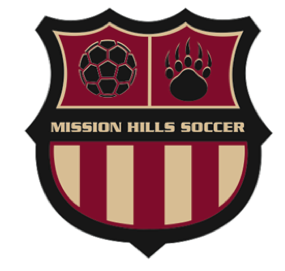 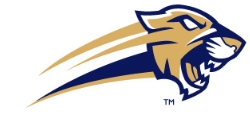 What: Mission Hills’ Home OpenerWhen: Friday, December 5, 2014Where: Mission Hills High - StadiumTime: JV (3:30pm) / Varsity (5:00pm)A Tribute to San Marcos’ Soccer Community